ÉRTÉKNÖVELŐ ÚJRAHASZNOSÍTÁSAz újrahasznosítás (angol szóval recycling) már jól ismert módszer.Az értéknövelő újrahasznosítás (angol szóval upcycling) azt jelenti, hogy kreatív ötletekkel valami más, újat, jobbat, szebbet hozunk létre a kidobásra ítélt alapanyagokból.Rengeteg ötletet találunk az interneten (érdemes angolul beírni, hogy upcycling, mert ha nem is tudunk angolul, már a képek inspirálnak).Mutassunk a gyerekeknek néhány könnyen, gyorsan megvalósítható ötletet!Bíztassuk őket, hogy használják a fantáziájukat, találjanak ki ők új lehetőségeket!Készítsünk az ötletekből kis füzetet, amit kinyomtatva vagy digitálisan terjeszthetünk!A Szitakötő felelős szerkesztőjének például évek óta rendhagyó karácsonyfája van, ami raklapból készült: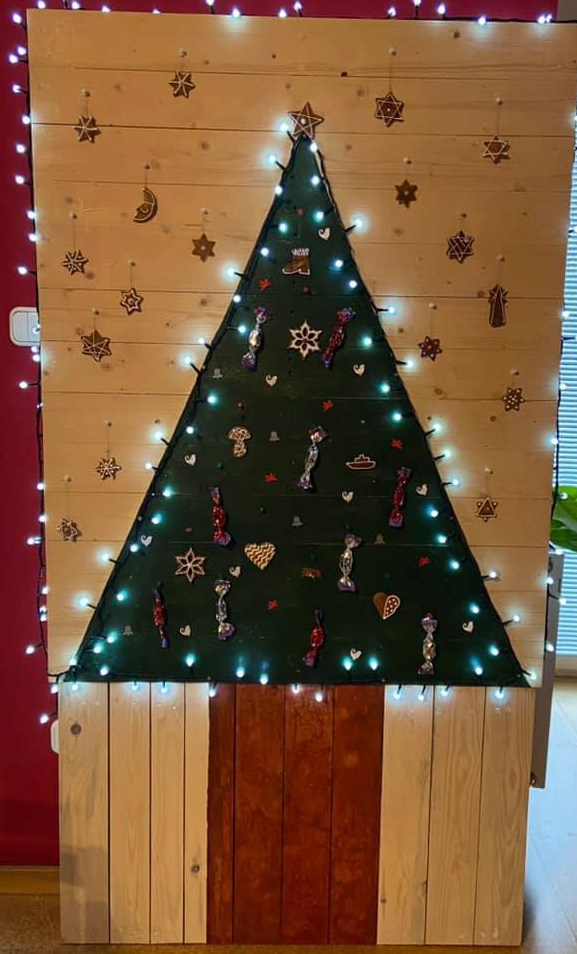 